Zajęcia rozwijające kreatywnośćW ramach zajęć rozwijających kreatywność wykonasz Godło. Będziesz potrzebowała:Czerwoną kartkę z blokuBiałą i żółtą farbę plakatową Dłonie Teraz poproś rodzica (mamę, tatę, siostrę) aby pomalował Ci dłonie białą farbą. Pomalowane dłonie odbij na kartce tak, aby tworzyły ptaka. W ten sposób: 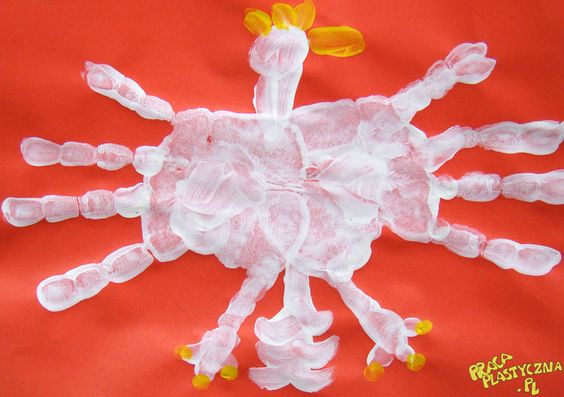 Gdy odbijesz już dłonie, domaluj głowę i ogon białą farbą, a żółtą koronę i żółte szpony. Myślę, że wyszło przepięknie. 